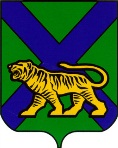 ТЕРРИТОРИАЛЬНАЯ ИЗБИРАТЕЛЬНАЯ  КОМИССИЯ
МИХАЙЛОВСКОГО РАЙОНАРЕШЕНИЕс. Михайловка  В соответствии с частью 1 статьи 38 Федерального закона «Об основных гарантиях избирательных прав и права на участие в референдуме граждан Российской Федерации», статьями 27, 28, 29, 44, 45, 46 Избирательного Кодекса Приморского края, территориальная  избирательная комиссия  Михайловского районаРЕШИЛА:          1. Определить количество подписей избирателей, необходимых для регистрации кандидата  в депутаты Думы  Михайловского муниципального района шестого созыва, назначенных на 13 сентября 2020 года (прилагается).2. Направить настоящее решение в Избирательную комиссию Приморского края.3. Разместить настоящее решение на официальном сайте администрации Михайловского муниципального района в разделе «Территориальная избирательная комиссия Михайловского района» в информационно-коммуникационной сети «Интернет».Председатель комиссии		  	                                    А.А.ВеремчукСекретарь комиссии							    В.В. ЛукашенкоПриложениек решению территориальной избирательной комиссии Михайловского районаот 06 июля 2020 года № 153/883Количество подписей избирателей, необходимое для регистрации кандидата в депутаты Думы Михайловского муниципального района по соответствующему одномандатному избирательному округу, и максимальное количество подписей, которое кандидат вправе представить для регистрации06.07.2020 г.                    153/883                Об определении  количества подписей избирателей,  необходимых для регистрации кандидата в депутаты Думы  Михайловского муниципального района шестого созыва,   назначенных на 13 сентября 2020 годаНомер одномандатного избирательного округаКоличество избирателей, зарегистрированных на территории одномандатного  избирательного округаКоличество подписей избирателей, необходимое для регистрации кандидатаМаксимально возможное количество подписей, которое кандидат вправе представить для регистрации11494101421536101431543101441567101451538101461538101471792101481594101491765101410176510141117721014121947101413178110141416741014151352101416155310141715141014